Cameron Park Community Services District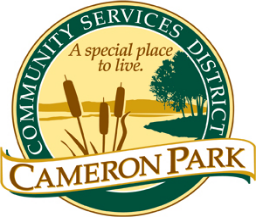 2502 Country Club DriveCameron Park, CA 95682	Covenants, Conditions & Restrictions (CC&R) Committee Monday, May 9, 20225:30 p.m.Cameron Park Community Center – Social Room2502 Country Club DriveCameron Park, CA 95682HYBRID TELECONFERENCE ZOOM MEETING LINKhttps://us02web.zoom.us/j/84050574668Meeting ID: 840 5057 4668(Teleconference/Electronic Meeting Protocols are attached)Conformed AgendaMembers: Chair, Kelly Kantola (KK) V. Chair, Director Ellie Wooten (EW) Candace Hill-Calvert (CHC), Tim Israel (TI), Director Eric Aiston (EA), Alternate: Sid Bazett (SB)Staff:  General Manager André Pichly, CC&R Compliance Officer Jim MogCALL TO ORDER	 - 5:30 PMROLL CALL – KK/CHC/TI Present – EW/EA AbsentPublic testimony will be received on each agenda item as it is called. Principal party on each side of an issue is allocated 10 minutes to speak, individual comments are limited to 3 minutes except with the consent of the Committee; individuals shall be allowed to speak on an item only once. Members of the audience are asked to volunteer their name before addressing the Committee.  The Committee reserves the right to waive said rules by a majority vote.APPROVAL OF AGENDA – Approved 3-0.APPROVAL OF CONFORMED AGENDA a. Conformed Agenda – CC&R Meeting – April 4, 2022 – Approved 3-0b. Conformed Agenda – CC&R Meeting – May 2, 2022 – Approved 3-0OPEN FORUM Members of the public may speak on any item not on the agenda that falls within the responsibilities of the Committee.DEPARTMENT MATTERSMonthly Staff ReportOpen Violations, CC&R Violation Manager Case Detail Report (written report)Total Cases Open = 39Initial Notices – 3Referred to Legal – 0Pre-Legal Notices – 0 Final Notices – 3Referred to Outside Agency - 3Courtesy Notices – 14Prior Month’s Cleared Cases – 8Prior Month’s New Cases - 6Architectural Review Projects – Period – April 2022Projects Reviewed – 24Approved – 23Held Over for CC&R Review – 1        Summary of ARC Projects:Roofs – 12Solar – 3Tree Removals – 1Fences – 1New Home Const. – 1ADU/JADU – 1Pool – 1Gazebo – 1Siding – 23.    Review and Supporta.     ARC Forwarded review to CC&R Committee.  3658 Sudbury Ct.-Cameron Park N. #6 – Enclosed       Garage. (Attachment 3a.) – Application Denied – 3-0.b.    Prelegal request for:	CCR21-1056 - 3752 Sudbury Rd. – Camron Park N. Unit #1 – Improperly Stored Vehicles	CCR21- 1055 -3710 Sudbury Rd. – Camron Park N. Unit #1 – Improperly Stored Vehicles	(Attachment 3b.) – Pre-legal Approved for both addresses – 3-0.Staff Updates Neighborhood Campaign Update (oral, J. Mog)Cameron Park N. Unit 7 – In progressCountry Club Garden Apartments – In progressb.    New CC&R Attorney onboard – Welcome Kronick Moskovitz Tiedemann & GirardItems for Future CC&R Committee Agendas Items to take to the Board of DirectorsMATTERS TO AND FROM COMMITTEE MEMBERS & STAFFADJOURNMENT – 6:13 PMConformed Agenda Prepared by:			Conformed Agenda Approved by:___________________________________		___________________________________Jim Mog						Kelly Kantola, ChairCC&R Compliance Officer				CC&R Committee